Pracovná výchova:Priprav si kreatívne „veselé“ raňajky pre seba a svojich blízkychMilé deti, v škole sme sa učili na hodine pracovnej výchovy pripravovať si rôzne dobrotky- chlieb vo vajíčku, hrianky, vyrábali sme vajíčkovú pomazanku, varili sme zemiaky s cibuľkou a maslom, detskú krupicu, či piekli jablkový koláč.Bola by som rada, ak by ste svojim rodičom, súrodencom pripravili „veselé „raňajky. Prečo veselé?Lebo raňajky sú prvým –základným jedlom dňa a práve do nového dňa sa treba naladiť pozitívne a veselo.Inšpirujte sa  mojimi prílohami a veselo sa pustite do prípravy.Prosím Vás, napíšte mi v rámci prípravy a receptu všetky ingrediencie, potraviny z čoho sa vaše „veselé“ skladajú, čo obsahujú. Teším sa na Vaše fotografie a želám dobrú chuťNech nás veselá nálada a úsmev neopúšťa ani v týchto dňoch1. príloha: JARNÝ KVET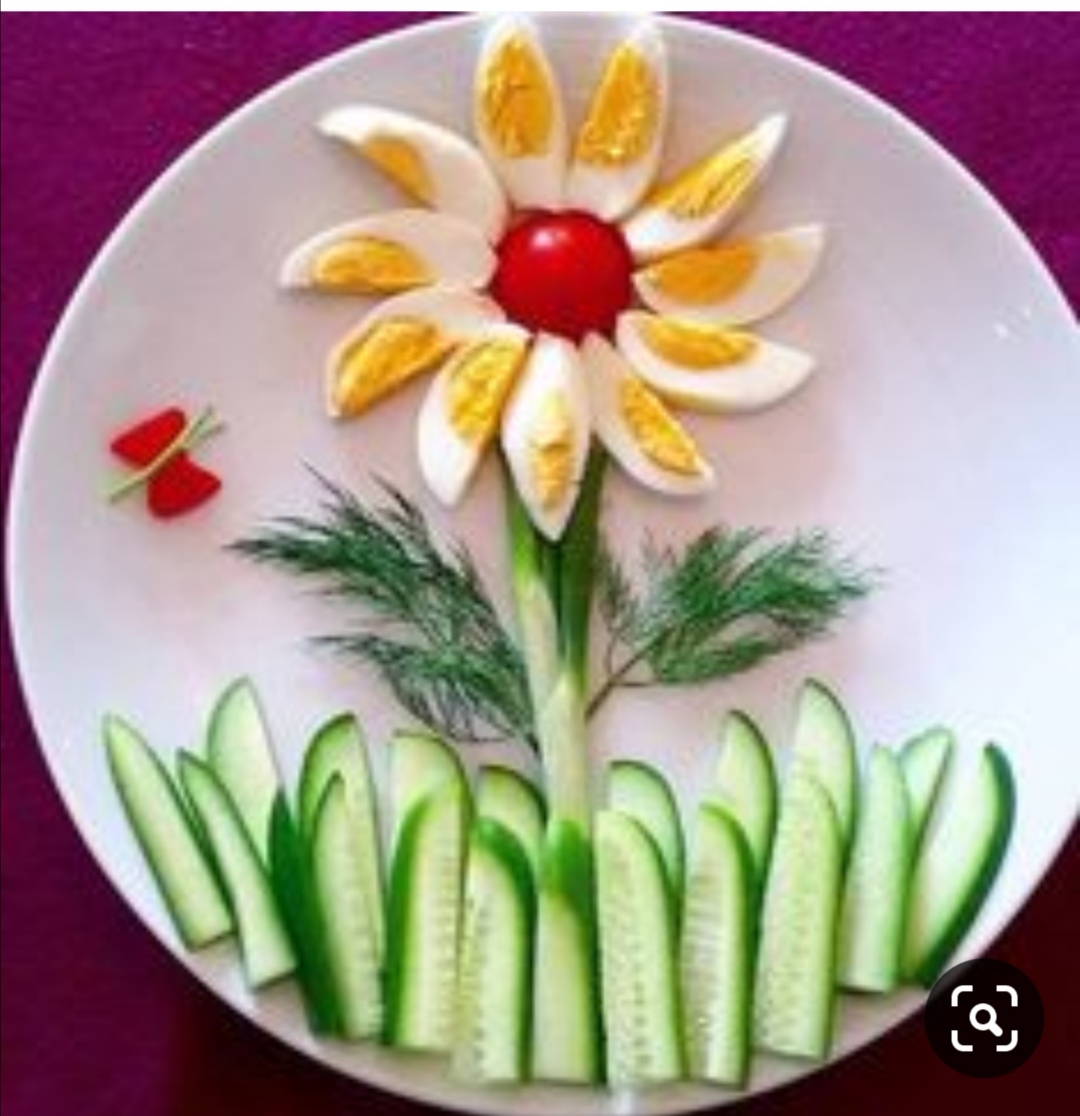 2. príloha- OVOCNÁ SOVA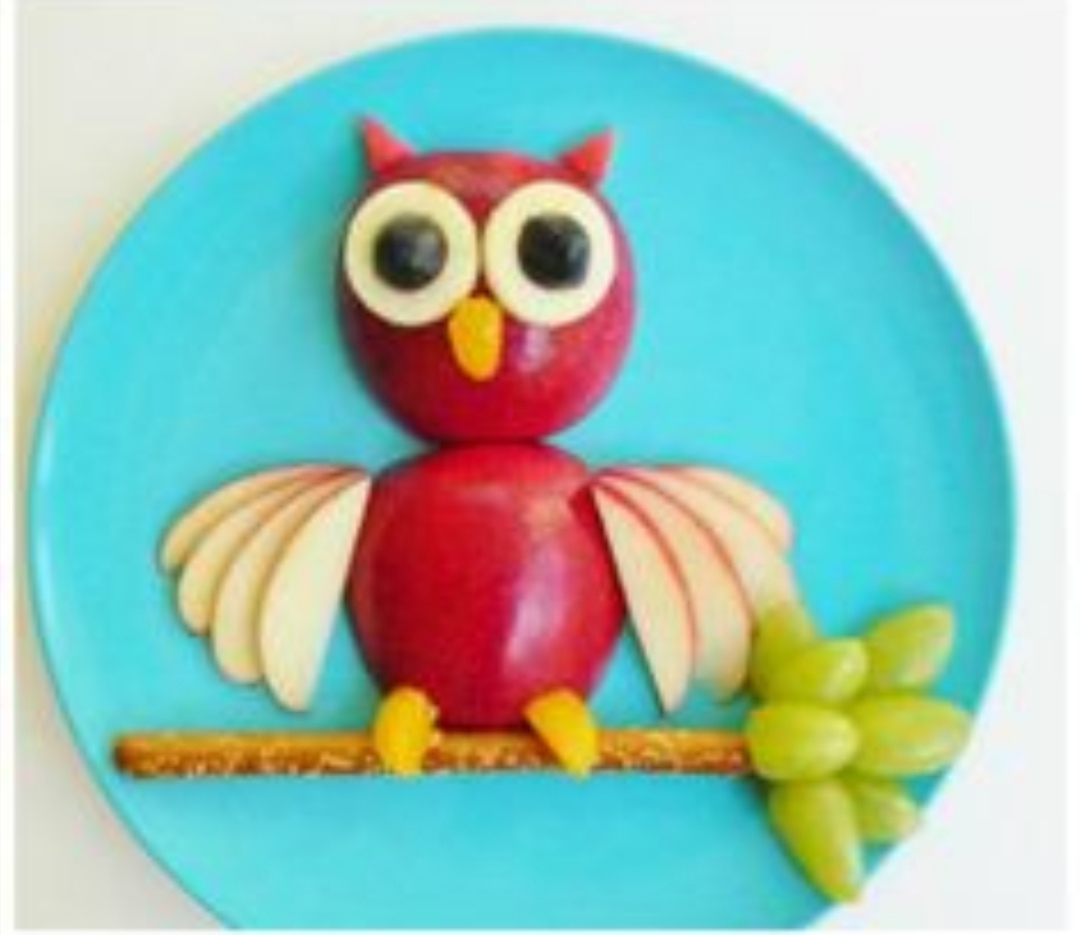 3. príloha- CHRUMKAVÁ MAČKA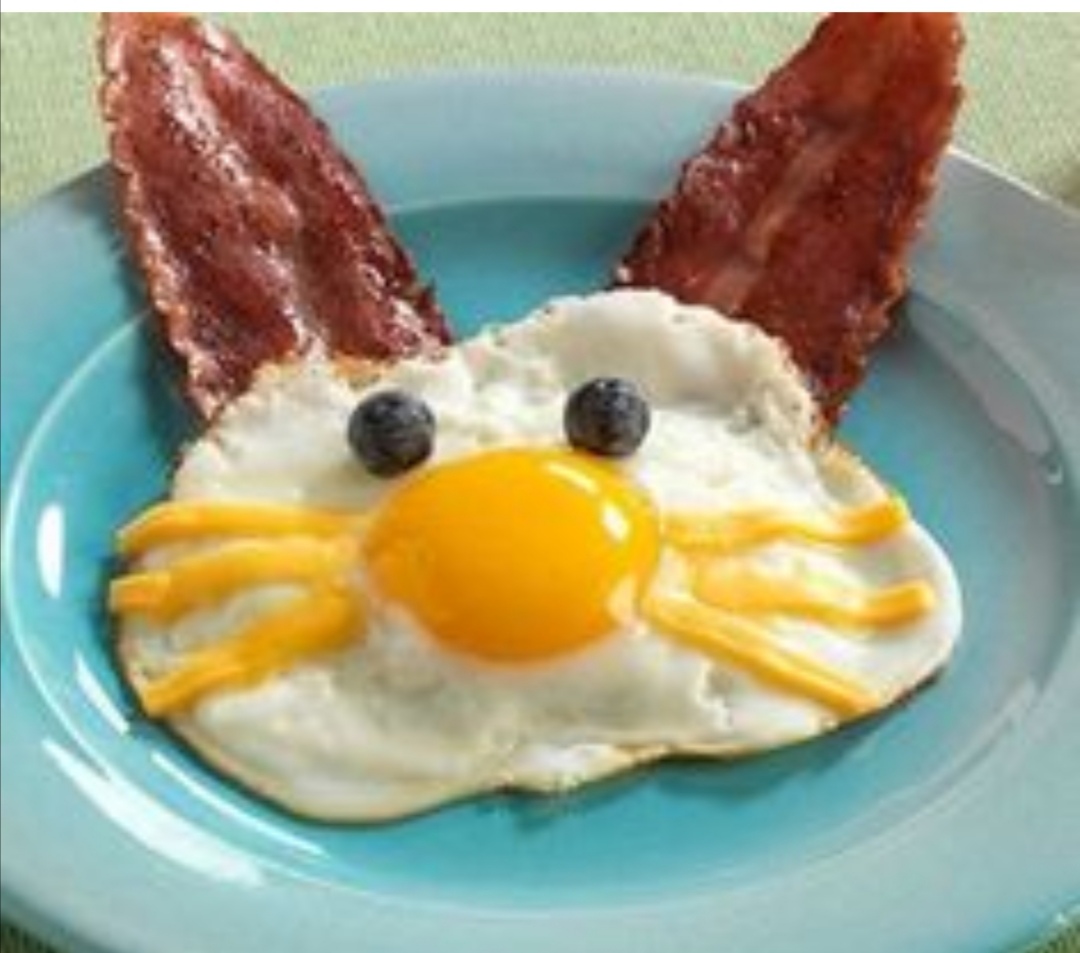 4.  OKATÝ KRAB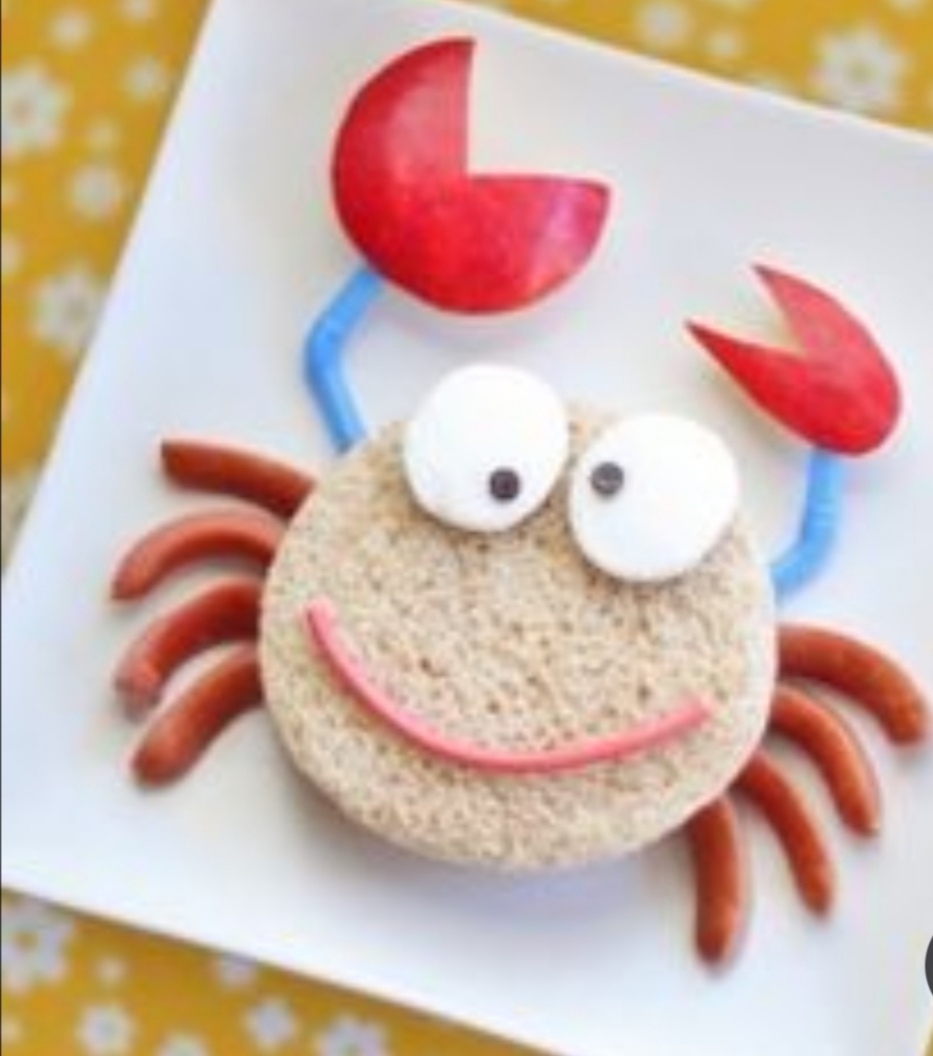 5. ZDRAVÝ LEV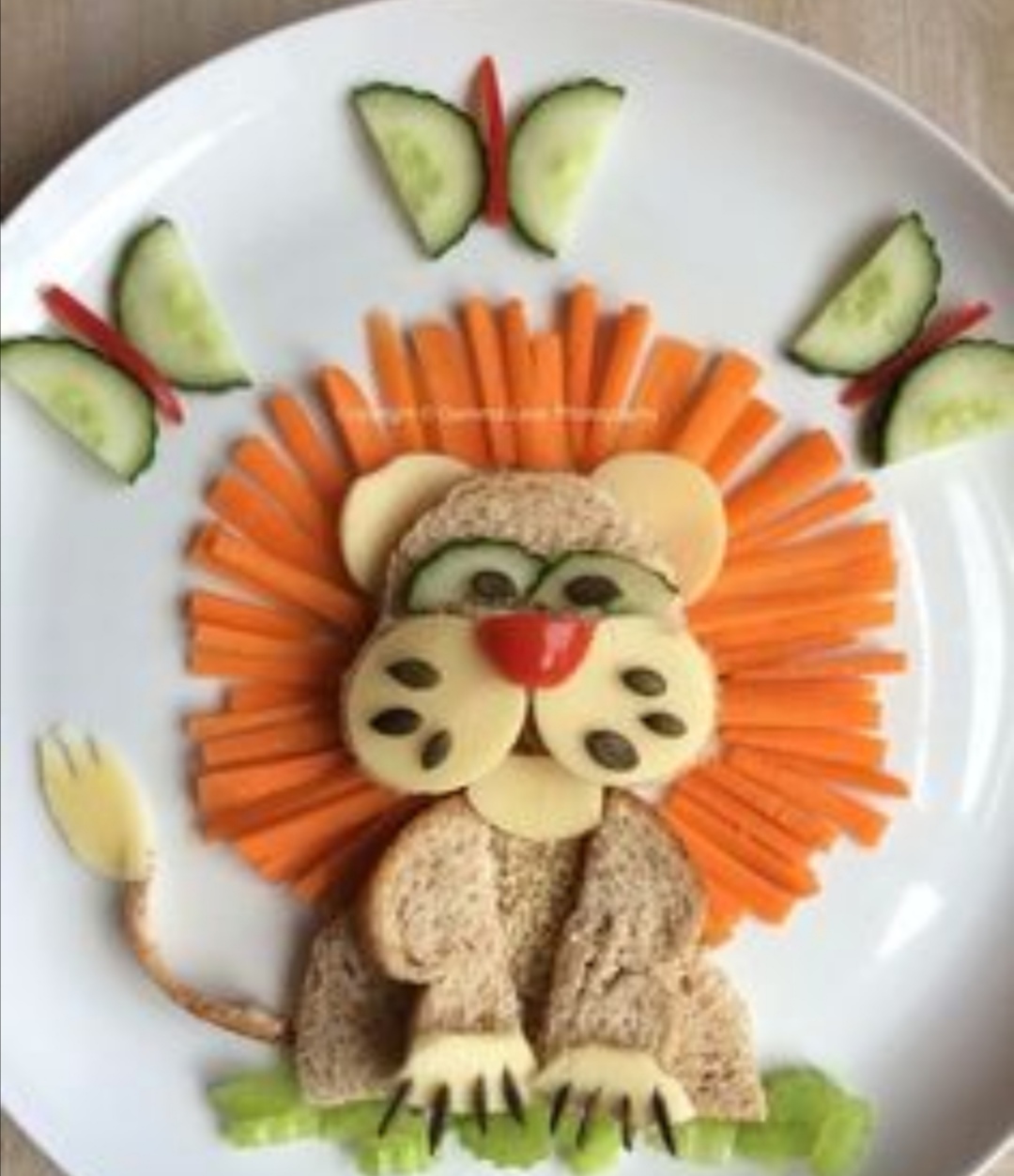 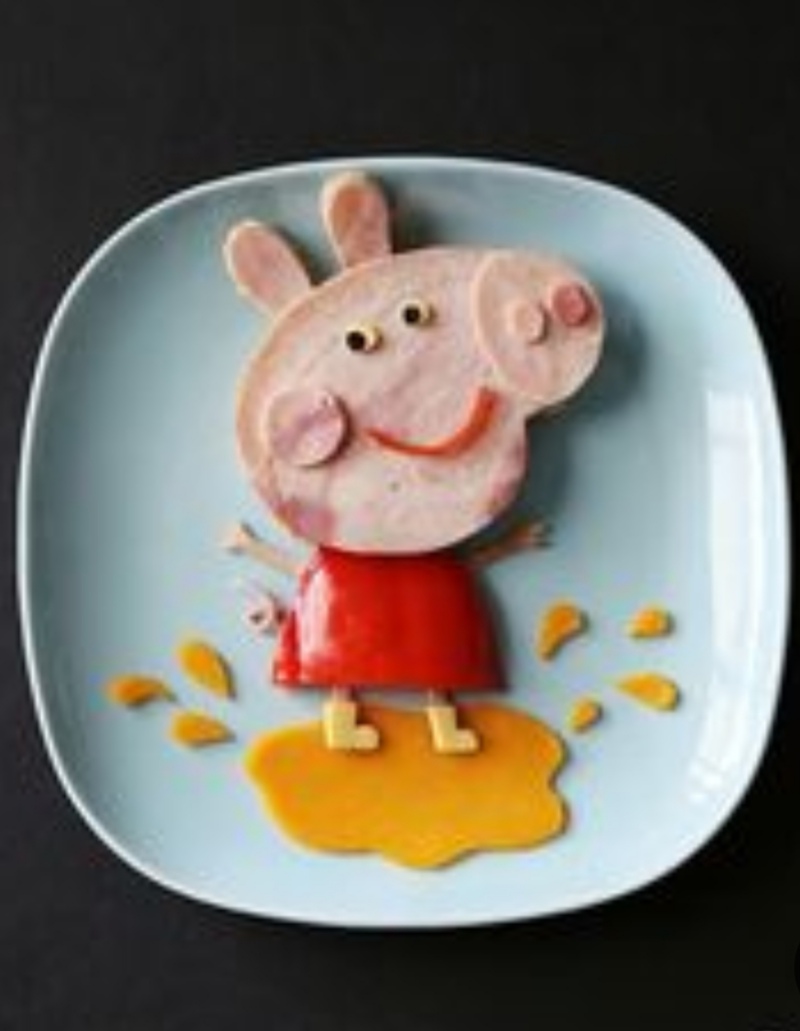 